MAT 23. 3. do 27. 3. 2020, 1. ura REŠITVEUČNI LIST – za dodatno vajoV malem mestnem parku raste 12 dreves. S tortnim prikazom so prikazali, koliko dreves posamezne vrste je v tem parku. V zvezek odgovori na vprašanja s celimi povedmi. Podatke išči v tortnem prikazu.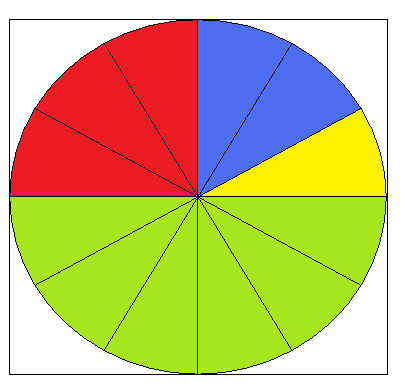 Katerih dreves je v tem parku največ? Največ je bukev.Katerih dreves je v tem parku najmanj? Najmanj je smrek.Ali je v tem parku več topolov ali javorov? Več je javorov.Koliko bukev raste v tem parku? V parku raste 6 bukev.Kolik delež je v tem parku javora. Zapiši z ulomkom. 3/12 ali 1/4Kolik delež je v tem parku bukev? Zapiši z ulomkom. 6/12 ali 1/2*Kolik delež je v tem parku topola? Zapiši z ulomkom. 2/12 ali 1/6*Kolik delež je v tem parku smreke? Zapiši z ulomkom. 1/12*Koliko različnih vrst dreves raste v tem parku? V parku rastejo 4 različne vrste dreves.MAT 23. 3. do 27. 3. 2020, 2. ura REŠITVEDZ stran 22 in 23.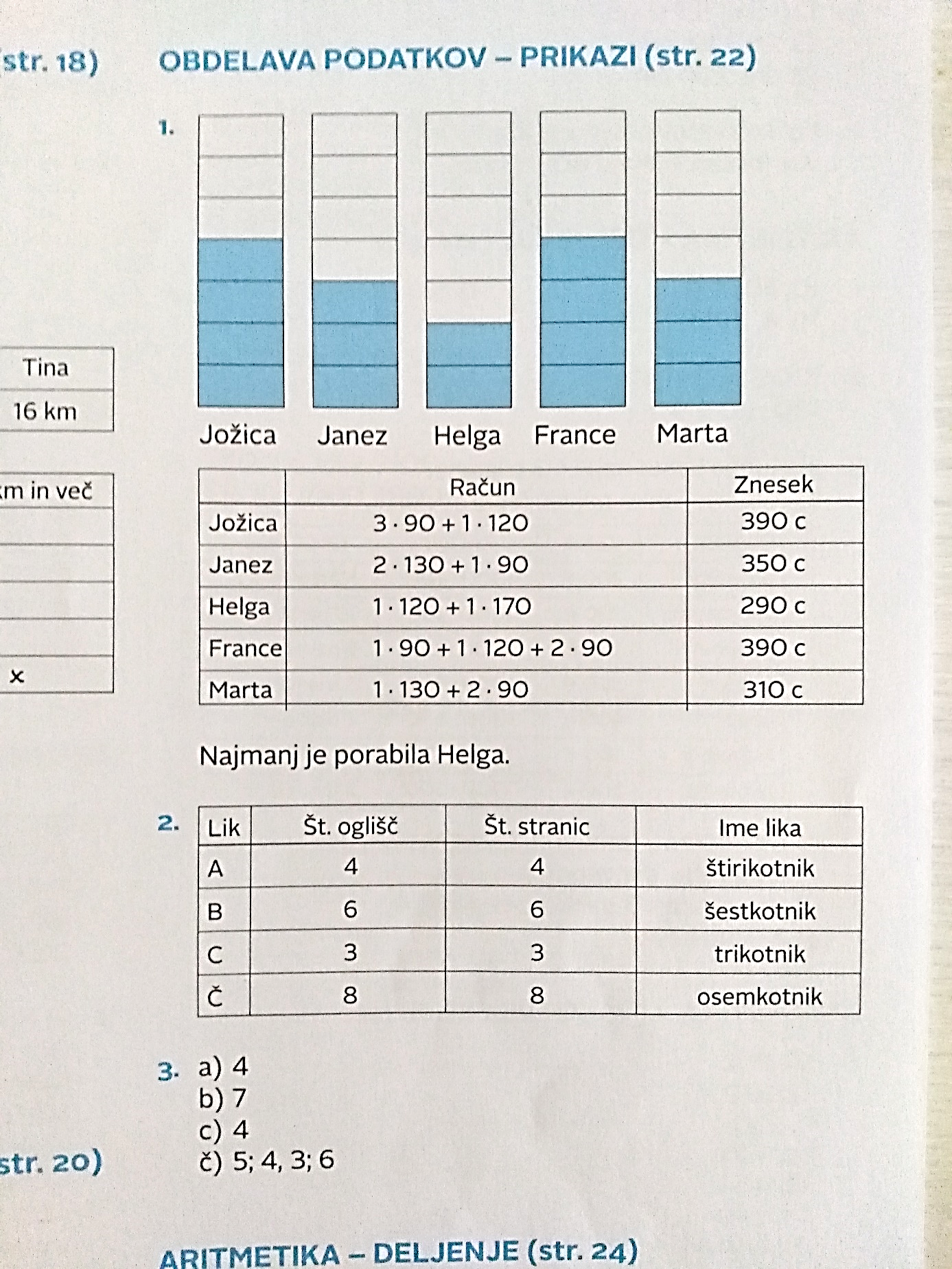 NUDENJE POMOČI – GASILCI – intervencije1. V zvezek napiši 5 vprašanj, za katere dobiš odgovor v prikazu.Nanje ni potrebno odgovarjati. Rešitve za to nalogo so različne. Primer:Koliko požarov v naravi pogasijo gasilci?Koliko drugih oblik pomoči nudijo gasilci?Česa gasilci pogasijo več, požarov na ustanovah ali požarov na stanovanjskih objektih.Kje gasilci nudijo najmanj intervencije?2. Podatke prikaži s tortnim prikazom in izdelaj legendo. Spodnji prikaz natisni ali ga preriši v zvezek. Če nimaš šestila, obriši skodelico, krog razdeli na pol navpično, nato še vodoravno, potem pa še poševno, saj bo šlo, a ne?MAT 23. 3. do 27. 3. 2020, 3. in 4. ura REŠITVE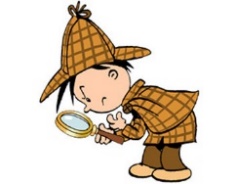 FOTOGRAFIRAJ REŠENE IZZIVE TEHTANJA IN POŠLJI REŠITVE V PREGLED.7. Matematični izziv: Nekega dne je Ivan pripeljal  koruzo v mlin v Renče.  Voz je zapeljal na veliko novo vago (tehtnico), kjer so ga stehtali.  503 kg je bil težak voz s tovorom. Potem je Ivan vreče koruze pustil v mlinu. Prazen voz je tehtal 422 kg. Koliko koruze je Ivan pripeljal v mlin?     503 kg- 422 kg    81 kg Ivan je pripeljal 81 kg koruze.MAT 23. 3. do 27. 3. 2020, 5. ura REŠITVERačunanje je igra pa na strani 71.Imen  otrok po vrsti v prikazu s stolpci: Žan, Sara, Liza Jaka.Naloge:Najtežji je Žan, tehta 40 kg.Najlažja je Liza, tehta 32 kg.Sara in jaka skupaj tehtata 69 kg.Vsi skupaj tehtajo 144 kg.12345Požari na stanovanjskih objektihPožari v naraviPožari na proizvodnih objektihPožari na ustanovahDruge oblike pomočSARA35 kgŽAN40 kgLIZA32 kgJAKA37 kg